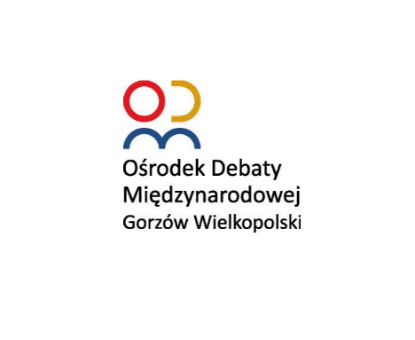 Regulamin konkursu plastycznego 
pt.: „Polska – moja ojczyzna”1/ Organizator konkursu: Regionalny Ośrodek Debaty Międzynarodowej Gorzów Wielkopolski.2/ Odbiorcy konkursu: uczniowie szkół podstawowych w trzech grupach wiekowych.I grupa – uczniowie klas I-IIIII grupa – uczniowie klas IV-VIIII grupa – uczniowie klas VII-VIII3/ Celem konkursu jest: zainteresowanie uczniów historią Polski, kształtowanie postaw patriotycznych, kształtowanie świadomości narodowej i szacunku wobec Ojczyzny, doskonalenie umiejętności plastycznych.4/ Przedmiot konkursu:Uczniowie klas I-VIII szkół podstawowych - wykonanie pracy techniką dowolną, której tematem będzie Polska - moja ojczyzna.5/ Prace oceniane będą w trzech grupach wiekowych. W ocenie brane pod uwagę będą: pomysłowość, kreatywność, estetyka oraz samodzielność wykonania pracy.6/ Złożenie prac: Zdjęcie wykonanej pracy prosimy przesłać na adres:  rodm@rodm-gorzowwielkopolski.pl wraz z imieniem i nazwiskiem autora, nazwą szkoły i klasą oraz skanu lub zdjęcia załącznika nr 1 do regulaminu. Termin przesyłania prac konkursowych upływa: 08.05.2022 r.7/ Ogłoszenie wyników: na stronie internetowej RODM Gorzów Wielkopolski, Facebooku oraz Twitterze nastąpi do 13.05.2022 r.8/ Dla zwycięzców przewidziano atrakcyjne nagrody rzeczowe.9/ Przystępując do konkursu uczestnik jednocześnie potwierdza, że spełnia warunki określone w Regulaminie oraz zgadza się na nieodpłatną publikację przez RODM Gorzów Wielkopolski przesłanego zdjęcia pracy konkursowej na stronie internatowej oraz mediach społecznościowych prowadzonych przez organizatora konkursu. Załącznik nr 1 do regulaminuWyrażam zgodę na udział ……………………………………………….…..                                                                                      (imię i nazwisko uczestnika)w konkursie pt.: pt.: „Polska – moja ojczyzna”i oświadczam, iż zapoznałem/am się z regulaminem konkursu i akceptuję jego zapisy.	……………………………………	       (podpis opiekuna prawnego)